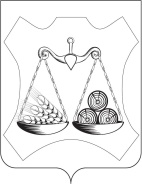 АДМИНИСТРАЦИЯ ОЗЕРНИЦКОГО СЕЛЬСКОГО ПОСЕЛЕНИЯСЛОБОДСКОГО РАЙОНА КИРОВСКОЙ ОБЛАСТИПОСТАНОВЛЕНИЕ23.12.2022                                                                                    № 130п.Центральный             В соответствии с Федеральным законом Российской Федерации "Об общих принципах организации местного самоуправления в Российской Федерации" от 06.10.2003 № 131-ФЗ, Уставом муниципального образования Озерницкое сельское поселение Слободского района Кировской области:               1. Утвердить муниципальную  программу "Развитие муниципального  управления в Озерницком сельском поселении»  (далее - Программа). Прилагается.                        2. Опубликования настоящее постановление в официальном издании поселения «Информационный бюллетень»              3. Постановление вступает в силу с 01.01.2023               4. Контроль за выполнением настоящего постановления оставляю за собойГлава администрации	                    					    Озерницкого сельского поселения     И.И.Фоминых                                                                          УТВЕРЖДЕНА                                                                           постановлением  администрации	                                                                                                                                               	                                                               Озерницкого сельского поселения                                                                           от 23.12.2022 № 130 МУНИЦИПАЛЬНАЯ  ПРОГРАММА"РАЗВИТИЕ МУНИЦИПАЛЬНОГО УПРАВЛЕНИЯВ ОЗЕРНИЦКОМ СЕЛЬСКОМ ПОСЕЛЕНИИ»Паспорт муниципальной  Программы «Развитие муниципального управления в Озерницком сельском поселении»1. Общая характеристика сферы реализации муниципальной программы, в том числе формулировки основных проблем в указанной сфере и прогноз ее развития.      Местное самоуправление составляет одну из основ конституционного строя  Российской Федерации, признается, гарантируется и осуществляется на всей территории Российской Федерации. Местное самоуправление осуществляется населением непосредственно и (или) через органы местного самоуправления.Администрация Озерницкого сельского поселения (далее - администрация поселения) - орган местного самоуправления, осуществляющий исполнительно-распорядительные функции на территории поселения. Законом «Об общих принципах организации местного самоуправления» (131-ФЗ) наличие исполнительно-распорядительного органа в муниципальном образовании обязательно. Администрация поселения в соответствии с Уставом муниципального образования, наделена полномочиями по решению вопросов местного значения и полномочиями для осуществления отдельных государственных полномочий, переданных федеральными законами и законами Кировской области, в том числе в области защиты прав несовершеннолетних граждан.  Администрация поселения играет ключевую роль в оказании огромного спектра муниципальных услуг на территории Озерницкого сельского поселения.Администрация поселения обладает правами юридического лица, является муниципальным казенным учреждением, имеет обособленное имущество, от своего имени приобретает и осуществляет имущественные и неимущественные права и обязанности, может быть истцом, ответчиком в судах, иметь печать, штамп, бланк с соответствующей символикой.Для выполнения своих полномочий необходимо организационное, материально-техническое, информационное, финансовое обеспечение лиц, входящих в состав администрации поселения, для выполнения ими служебных обязанностей.За реализацию этих задач в первую очередь отвечает администрация поселения, как исполнительно-распорядительный орган местного самоуправления.Считается, что реформа в сфере муниципального управления зависит от повышения качества управления.В ходе реализации программы административной реформы муниципального управления должны быть решены следующие задачи: повышение качества и доступности муниципальных услуг; повышение общественного доверия к органам местного самоуправления, обеспечение ориентации деятельности органов местного самоуправления на потребности общества и конкретных клиентов; оптимизацию и модернизацию административно-управленческих процессов за счет внедрения стандартов государственных и муниципальных услуг, а также административных регламентов, включая электронные административные регламенты; обеспечение внедрения механизмов прозрачности и эффективного взаимодействия органов исполнительной власти со структурами гражданского общества.            2. Приоритеты муниципальной политики в соответствующей сфере социально-экономического развития, цели, задачи, целевые показатели эффективности реализации муниципальной программы, описание ожидаемых конечных результатов реализации муниципальной программы, сроков и этапов реализации муниципальной программы.Основной целью административной реформы проводимой в Российской Федерации  на местном уровне, является преодоление разрыва между состоянием муниципального управления и существующим социально-экономическим потенциалом муниципалитета путем кардинального повышения эффективности и результативности работы органов местного самоуправления. В программе социально-экономического развития сельского поселения указано, что основная  стратегическая цель программы: повышение качества жизни населения, формирование благоприятной социальной среды, всестороннее развитие личности на основе динамичного роста экономики.Для этого необходимо создание благоприятного инвестиционного и предпринимательского климата, увеличение доходной части бюджета поселения, сокращение уровня бедности населения, концентрация финансовых и организационных ресурсов на реализацию избранных приоритетов социально-экономического развития поселения, формирование благоприятного социального климата для деятельности и здорового образа жизни населения, обеспечение бесперебойной работы жилищно-коммунального хозяйства, создание благоприятных условий развития промышленности, сельского хозяйства, транспортной инфраструктуры. Целями программы являются:организация деятельности администрации Озерницкого сельского поселения Слободского района Кировской области;      кадровое обеспечение администрации;повышение эффективности и результативности осуществления своих полномочий; повышение качества муниципального управления;   организация бюджетного процесса;  составление проекта бюджета поселения;   исполнение бюджета поселения в рамках действующего бюджетного законодательства;     составление бюджетной отчетности бюджета поселения;     укрепления собственной доходной базы;     обеспечение сбалансированности и устойчивости бюджетной системы;     отсутствие фактов неэффективного и нецелевого использование бюджетных средств;     экономия бюджетных денежных средств за счет проведения процедур торгов согласно Федеральному закону от 05.04.2013 года № 44-ФЗ «О контрактной системе в сфере закупок товаров, работ, услуг для обеспечения государственных и муниципальных нужд»;     своевременное предоставление социальных гарантий муниципальным служащим (своевременная выплата заработной платы и пенсионного обеспечения).     отсутствие фактов неэффективного и нецелевого использование бюджетных средств;     недопущение просроченной кредиторской задолженности;     Состав целевых показателей эффективности реализации программы определен исходя из достижения цели и решения задач программы.Сведения о целевых показателях эффективности реализации      программы.                                                                                                                                                                                                                                                                                  Таблица № 1.3. Обобщенная характеристика мероприятий муниципальной программы.         Местное самоуправление составляет одну из основ конституционного строя Российской Федерации, признается, гарантируется и осуществляется на всей территории Российской Федерации. Местное самоуправление осуществляется населением непосредственно и (или) через органы местного самоуправления.Администрация сельского поселения обладает правами юридического лица, является муниципальным учреждением, имеет обособленное имущество, от своего имени приобретает и осуществляет имущественные и неимущественные права и обязанности, выступает истцом, ответчиком в судах, имеет печать, штамп, бланки с соответствующей символикой, счета в банке.Для выполнения своих полномочий необходимо организационное, материально-техническое, информационное, финансовое обеспечение лиц, входящих в состав администрации сельского поселения, для выполнения ими служебных обязанностей.     Предельная численность работников администрации установлена штатным расписанием и составляет 8 человек.      Муниципальные служащие работают в соответствии с должностными инструкциями.     Совершенствуется нормативно-правовая база оплаты труда, проводятся мероприятия по обеспечению необходимой материально-технической базы для качественного выполнения муниципальными служащими должностных обязанностей.       Мероприятия по программе имеют следующую направленность: - сохранение и развитие кадрового потенциала администрации;- расходы, связанные с осуществлением функций руководства и управления в сфере установленных полномочий;          - укрепление материально-технической базы администрации;- обеспечение размещения заказов на рынках товаров, работ, услуг для муниципальных нужд Озерницкого сельского поселения;  - проведение основного мероприятия, направленного на обеспечение реализации управления бюджетным процессом, которое предполагает:  - составление проекта бюджета поселения:Разработка проекта решения сельского поселения о бюджете  поселения на очередной финансовый год и на плановый период осуществляется в соответствии с задачами социально-экономической и бюджетной политики, определяемыми ежегодным Бюджетным посланием Губернатора Кировской области, Бюджетным посланием Главы администрации сельского поселения и прогнозом социально-экономического развития Озерницкого сельского поселения с соблюдением требований бюджетного законодательства и решения сельской Думы от 24.12.2013 № 17/80 "Об утверждении Положения о бюджетном процессе в Озерницком сельском поселении» к срокам его подготовки, содержанию, обосновывающим материалам.Планирование доходов и расходов бюджета поселения осуществляется в соответствии с Методикой формирования налоговых и неналоговых доходов бюджета поселения и Методикой планирования бюджетных ассигнований бюджета поселения, которые уточняются в связи с изменением бюджетного законодательства.       - исполнение бюджета поселения в рамках действующего бюджетного законодательства:Организация исполнения бюджета поселения будет осуществляться в соответствии с Порядком исполнения бюджета поселения по расходам и источникам финансирования дефицита бюджета поселения.       - составление бюджетной отчетности об исполнении бюджета поселения:В рамках данного мероприятия осуществляется ежеквартальное составление отчета об исполнении бюджета поселения. В соответствии с решением сельской Думы от 24.12.2013 № 17/80 "Об утверждении Положения о бюджетном процессе в Озерницком сельском поселении» отчет об исполнении бюджета за I квартал, первое полугодие и девять месяцев вносится на утверждение Озерницкой сельской Думы.Годовой отчет об исполнении бюджета поселения  вносится на рассмотрение Озерницкой сельской Думы, а также Контрольно-счетному органу Слободского района для проведения внешней проверки. Подготовка проекта Решения об исполнении бюджета поселения за отчетный год и пакета документов к нему будет осуществляться в сроки, установленные Решением сельской Думы от 24.12.2013 № 17/80 "Об утверждении Положения о бюджетном процессе в Озерницком сельском поселении» для последующего внесения его на рассмотрение и утверждение Озерницкой сельской Думе.Расходы на   реализацию  Программы                                                                                                  Таблица № 2                                 Объемы финансирования программы уточняются ежегодно при формировании бюджета поселения на очередной финансовый и плановый период.Прогнозная (справочная) оценка ресурсного обеспечения реализации программы за счет всех источников финансирования                                                                                                          Таблица № 3               4. Основные меры правового регулирования в сфере реализации программы.В качестве основных мер правового регулирования в рамках реализации программы предусматриваются формирование и развитие нормативной правовой базы в сфере управления муниципальными финансами, состоящей из следующих принимаемых и корректируемых ежегодно либо по необходимости законодательных и иных нормативных правовых актов Озерницкого сельского поселения;о бюджете поселения на очередной финансовый год и на плановый период,о внесении изменений в решение сельской Думы о бюджете поселения на очередной финансовый год и на плановый период,о внесении изменений в Решение сельской Думы "Об утверждении Положения о бюджетном процессе в Озерницком сельском поселении»,об исполнении бюджета поселения за отчетный финансовый год;постановлений администрации Озерницкого сельского поселения;о мерах по составлению проекта бюджета поселения на очередной финансовый год и на плановый период;о мерах по выполнению Решения Озерницкой сельской Думы о бюджете поселения на очередной финансовый год и на плановый период;об утверждении отчетов об исполнении бюджета поселения за I квартал, первое полугодие и девять месяцев;о внесении изменений в Методику формирования налоговых и неналоговых доходов бюджета поселения.Сведения об основных мерах правового регулирования в сфере реализации программы.                                                                                                 Таблица №45. Анализ рисков реализации программы и описание мер управления рискамиПри реализации программы возможно возникновение следующих рисков, которые могут препятствовать достижению запланированных результатов:непредвиденные риски, связанные с кризисными явлениями в экономике и с природными и техногенными катастрофами и катаклизмами, что может привести к снижению доходов, ухудшению динамики основных макроэкономических показателей, в том числе повышению инфляции, снижению темпов экономического роста и доходов населения, а также потребовать концентрации бюджетных средств на преодоление последствий таких катастроф.      финансовых рисков, которые связаны с финансированием программы в неполном объеме за счет бюджетных средств, изменением уровня инфляции, принятием новых расходных обязательств без источника финансирования, кризисными явлениями;В целях управления указанными рисками в ходе реализации программы предусматриваются:  для минимизации непредвиденных рисков будет осуществляться прогнозирование реализации муниципальной программы с учетом возможного ухудшения экономической ситуации.       мониторинг федерального и регионального законодательства;разработка и принятие нормативных правовых актов, регулирующих отношения в сфере осуществления закупки товаров, работ, услуг и управления муниципальными финансами.                 6. Оценка эффективности и ожидаемые результаты реализации Программы. Оценка эффективности реализации муниципальной программы проводится ежегодно на основе оценки достижения показателей эффективности реализации муниципальной программы, сравнения фактических сроков реализации мероприятий муниципальной программы с запланированными, а также с учетом объема ресурсов, направленных на реализацию муниципальной программы.Оценка достижения запланированных количественных значений целевых показателей эффективности реализации программы по каждому показателю за отчетный период измеряется на основании сопоставления фактически достигнутых значений целевых показателей эффективности реализации программы за отчетный период с их плановыми значениями за отчетный период по следующим формулам:для показателей, желаемой тенденцией развития которых является рост значений:                          П  = П   / П    x 100%;                           i    фi    плiдля показателей, желаемой тенденцией развития которых является снижение значений:                       П  = П    / П   x 100%, где:                        i    плi    фi    П   -  степень  достижения  i-го  показателя  эффективности  реализации     iпрограммы (%);    П    -  фактическое  значение  i-го показателя эффективности реализации     фiпрограммы (соответствующих единиц измерения);    П     -  плановое  значение  i-го  показателя  эффективности реализации     плiпрограммы (соответствующих единиц измерения).        В случае если значения показателей эффективности реализации программы являются относительными (выражаются в процентах), то при расчете эти показатели отражаются в долях единицы.Оценка достижения за отчетный период запланированных целевых показателей эффективности реализации программы, имеющих качественную характеристику, будет считаться эффективной, если целевые показатели эффективности реализации подпрограммы выполнены в установленный законами и иными правовыми актами срок.Программа по результатам оценки достижения целевых показателей эффективности реализации программы считается реализуемой:с высоким уровнем эффективности, если не менее 80% целевых показателей эффективности реализации программы, запланированных на отчетный год, выполнены в полном объеме;с удовлетворительным уровнем эффективности, если не менее 75% целевых показателей эффективности реализации программы, запланированных на отчетный год, выполнены в полном объеме;с неудовлетворительным уровнем эффективности, если не менее 65% целевых показателей эффективности реализации программы, запланированных на отчетный год, выполнены в полном объеме.Об утверждении муниципальной  Программы «Развитие муниципального управления  в Озерницком сельском поселении»Наименование Программы:Муниципальная  Программа «Развитие муниципального управления в Озерницком сельском поселении»Заказчик Программы  Администрация Озерницкого сельского поселенияРазработчик ПрограммыАдминистрация Озерницкого сельского поселенияОбщая характеристика сферы реализации муниципальной программы, в том числе формулировки основных проблем в указанной сфере и прогноз ее развития.- повышение качества и доступности муниципальных услуг; - повышение общественного доверия к органам местного самоуправления, обеспечение ориентации деятельности органов местного самоуправления на потребности общества и конкретных клиентов; - оптимизацию и модернизацию административно-управленческих процессов за счет внедрения стандартов государственных и муниципальных услуг, а также административных регламентов, включая электронные административные регламенты;    - обеспечение внедрения механизмов прозрачности и эффективного взаимодействия органов исполнительной власти со структурами гражданского общества.Срок реализации программы2023-2025 год Источники финансированияМестный бюджет  поселенияОценка эффективности и ожидаемые результаты реализации Программы. -создание условий для повышения эффективности финансового управления для оптимизации выполнения муниципальных функций, обеспечения потребностей населения в муниципальных услугах, увеличения их доступности и качества;-перевод большей части расходов местного бюджета на принципы программного планирования, контроля и последующей оценки эффективности их использования; -обеспечение широкого доступа органу местного самоуправления к  существующим   информационным ресурсам;- обеспечение органов управления всем необходимым для качественного исполнения служебных обязанностей;- создание    системы   учета    информационных ресурсов,   создаваемых  в   органах   местного самоуправления Озерницкое сельское поселение;- оптимизация    затрат    на    информационное обеспечение органа местного самоуправления  за  счет   обеспечения   доступа   к   объединенным  информационным       ресурсам,  исключения                              необоснованного   дублирования   информации   в  различных информационных ресурсах;    - создание условий  для реализации  электронных административных регламентов по оказанию  услуг  и   информационных   сервисов,   предоставление  доступа гражданам и организациям к  создаваемым и поддерживаемым   информационным    ресурсам  (электронная администрация);  - создание     условий     для     эффективного  взаимодействия   подразделений    администрации   между   собой,  подразделений   и   гражданами, органа  местного  самоуправления  и  органами государственной     власти  районного,   областного     и федерального  уровней на  основе  использования информационно- коммуникационных технологий; - формирование  пакета нормативных  документов,  регламентирующих единые правила формирования  и использования   ресурсов   и   систем   органов  местного самоуправления.                                        Цели и задачи  Организация деятельности администрации, повышение качества муниципального управления.№ 
п/п Наименование  
  программы,   
 наименование  
  показателя   Единица
измере-
ния         Значение показателей эффективности           Значение показателей эффективности           Значение показателей эффективности           Значение показателей эффективности           Значение показателей эффективности      № 
п/п Наименование  
  программы,   
 наименование  
  показателя   Единица
измере-
ния    отчет-
ный   
год   
(базо-
вый) 2021теку- 
щий   
год   
(оцен-
ка) 2022  оче-  
редной
год  2023 первый
год   
плано-
вого  
перио-
да  2024 второй
год   
плано-
вого  
перио-
да   2025 Муниципальная программа «Развитие муниципального управления Озерницкого сельского поселения»Муниципальная программа «Развитие муниципального управления Озерницкого сельского поселения»Муниципальная программа «Развитие муниципального управления Озерницкого сельского поселения»Муниципальная программа «Развитие муниципального управления Озерницкого сельского поселения»Муниципальная программа «Развитие муниципального управления Озерницкого сельского поселения»Муниципальная программа «Развитие муниципального управления Озерницкого сельского поселения»Муниципальная программа «Развитие муниципального управления Озерницкого сельского поселения»1Исполнение бюджета сельского поселения по  собственным доходам процентов1001001001001002Экономия бюджетных денежных средств за счет проведения процедур торгов согласно Федерального закона от 05.04.2013 года №44-ФЗ «О контрактной системе в сфере закупок для обеспечения государственных и муниципальных нужд»Проц. от общей суммы размещения заказа571010103Степень соблюдения квалификационных требований при приеме на муниципальную службу в АдминистрациюПроц.1001001001001004Составление проекта бюджета в установленные сроки в соответствии с бюджетным законодательствомДатадо 30.11.до 30.11.до 30.11.до 30.11до 30.115Соблюдение сроков утверждения сводной бюджетной росписи бюджетаДатадо 31.12до 31.12до 31.12до 31.12до 31.126Контроль за соблюдением лимитовДа/нетдадададада7Обеспечение расходных обязательств средствами бюджета поселения в объеме, утвержденном решением районной Думы «Об утверждении бюджета муниципального образования Озерницкое сельское поселение Слободского района Кировской области на очередной финансовый год и на плановый период»процентов1001001001001008Отсутствие неэффективного и нецелевого использование бюджетных средствДа/нетдадададада9Отсутствие просроченной задолженности Да/нетдадададада10Составление годового отчета об исполнении бюджета поселения в установленный срокДатадо 10.04.до 10.04.до 10.04.до 10.04.до 10.04.№п/пМероприятияОтветственный исполнительСумма финансирования мероприятияСумма финансирования мероприятияСумма финансирования мероприятияИсточники финансирования№п/пМероприятияОтветственный исполнитель202320242025Источники финансирования1Осуществление первичного воинского учета на территориях, где отсутствуют военные комиссариатыСпециалист администрации129,8135,8140,7Средства местного бюджета2Глава муниципального образованияСпециалист администрации675,0675,0675,0Средства местного бюджета3Администрация поселенияСпециалист администрации2169,12185,32083,3Средства местного бюджета4Мероприятия по другим общегосударственным вопросамСпециалист администрации86,7104,6216,6Средства местного бюджета5Мероприятия в сфере социальной политикиСпециалист администрации139,8139,8139,8Средства местного бюджетаСтатусНаименование программы, отдельного мероприятияИсточники финансированияОценка расходов (тыс. рублей)Оценка расходов (тыс. рублей)Оценка расходов (тыс. рублей)Оценка расходов (тыс. рублей)Оценка расходов (тыс. рублей)СтатусНаименование программы, отдельного мероприятияИсточники финансирования2021 годбазовый2022  год оценка2023 год оценка2024 год план2025 год планпрограмма«Развитие муниципального управления Озерницкого сельского поселения»ВСЕГО2670,73042,63200,43240,53255,4программа«Развитие муниципального управления Озерницкого сельского поселения»Местный бюджет2670,73042,63200,43240,53255,4№ 
п/пВид правового
    акта        Основные положения    
     правового акта       Ответственный 
  исполнитель  
Ожидаемые  сроки    
принятия   
правового  
акта1. Решение Озерницкой сельской Думы     Решением об утверждении бюджета Озерницкого сельского поселения о бюджете на очередной финансовый год и  на плановый   период утверждаются доходы, и расходы    и    источники
финансирования   дефицита
бюджета поселения   на очередной финансовый  год и  на  плановый   период, Принятие решения сельской  Думы создает необходимую финансовую основу  для  деятельности органов местного самоуправления по
реализации программ,     обеспечения социальных гарантий населению                СпециалистОзерницкого сельского поселения        ежегодно,  IV
квартал      2. Решение Озерницкой сельской Думы     В ходе исполнения бюджета с учетом  поступлений
доходов    в  бюджет поселения принимается решение сельской Думы о внесении   изменений    в решение сельской Думы об утверждении бюджета  на
очередной финансовый  год
и на плановый период. При
этом    предусматриваются
уточнения основных параметров     бюджета поселения,  изменения   по отдельным кодам  расходов
и   доходов,   источников
финансирования   дефицита
бюджета поселения      Специалист Озерницкого сельского поселения        ежегодно,  по
мере         
необходимости3. Решение Озерницкой сельской Думы     Решением сельской Думы
«О внесении  изменений  в решение сельской Думы
«Об утверждении Положения о бюджетном  процессе  в
Озерницком сельском поселении» вносятся   изменения в целях  приведения  его в соответствие с изменениями, вносимыми  в
бюджетное   законодательство         Специалист Озерницкого сельского поселения        по       мере
необходимости4. Решение Озерницкой сельской Думы     Решение сельской Думы
об исполнении  бюджета поселения    за    отчетный финансовый год, утверждается   отчет об исполнении     бюджета поселения   за     отчетный финансовый год           Специалист Озерницкого сельского поселения        ежегодно,  II
квартал      5. Постановление
администрации Озерницкого сельского поселения     постановлением  администрации Озерницкого сельского поселения        о   мерах    по составлению       проекта   бюджета поселения на очередной финансовый  год и  на   плановый   период
организуется  работа   по
формированию проекта бюджета поселения, определяются ответственные            
исполнители,  порядок   и
сроки     работы      над
документами и материалами, необходимыми для  составления  проекта бюджета поселения      Специалист Озерницкого сельского поселения        ежегодно,  II
квартал      6. Постановление
администрации Озерницкого сельского поселения     постановлениями администрации Озерницкого сельского поселения        утверждаются отчеты   об    исполнении бюджета поселения за I квартал, первое полугодие и девять месяцев текущего финансового года         Специалист Озерницкого сельского поселения        ежеквартально7. Постановление
администрации Озерницкого сельского поселения     Постановлением администрации Озерницкого сельского поселения          о внесении изменений в Методику формирования налоговых  и
неналоговых доходов бюджета Озерницкого сельского поселения вносятся   изменения    в части уточнения расчетов          доходов   бюджета поселения  на очередной финансовый  год и на плановый период     Специалист Озерницкого сельского поселения        по       мере
необходимости